План-схема района расположения ОУ,пути движения транспортных средств и детей (учащихся)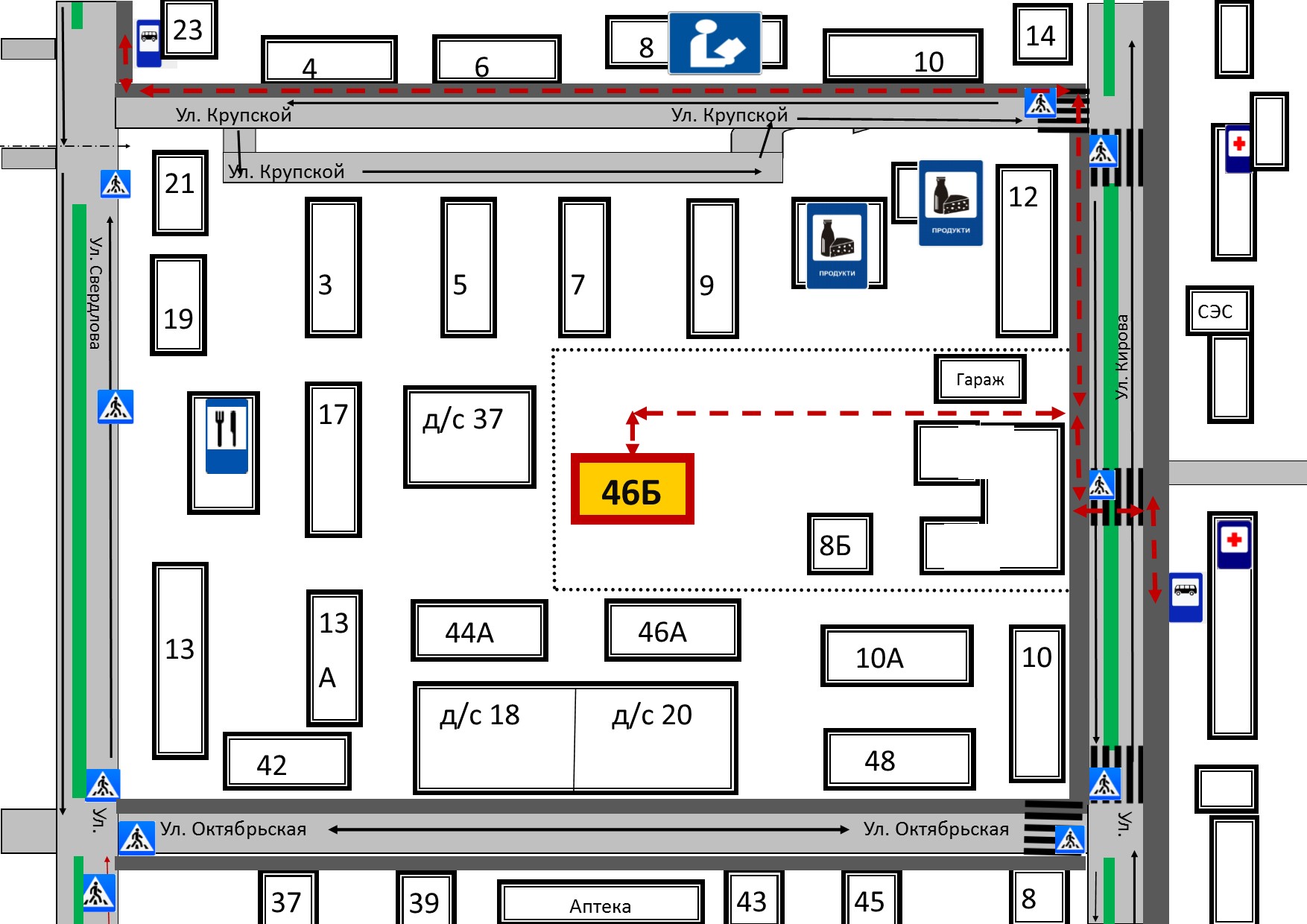 Условные обозначения:Жилая застройкаОстановка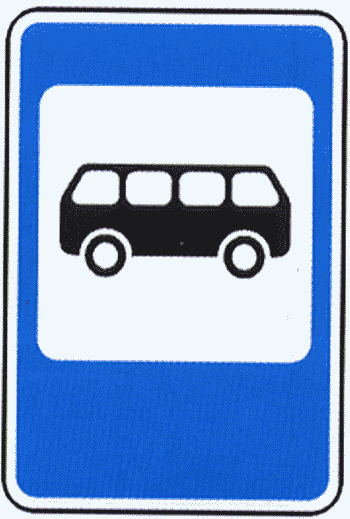 Движение транспортных средств Проезжая часть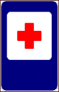 Больница Движение учащихся в (из) ОУ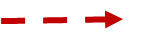 Тротуар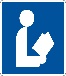 БиблиотекаОграждение    Пешеходный  переход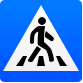 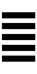 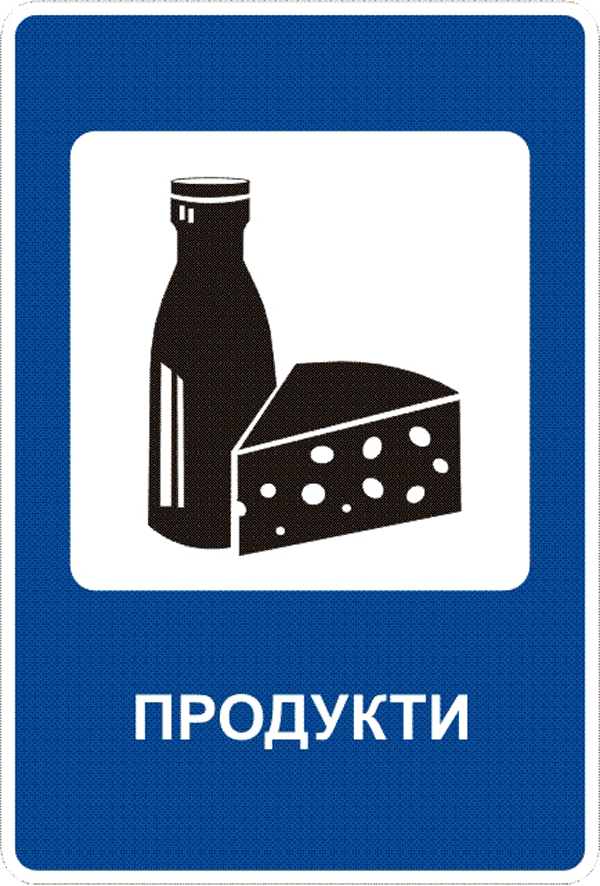 Магазин 